Using Source Material -- Student Response ToolStudent Writer’s Name: ______________________________________________________						(Write the Name of the Student Who Wrote the Paper Here)Writing Topic: _____________________________     Today’s Date: __________________			What is the writing about?Using source material is a key move in college and career writing. This response tool is intended to help your peer use sources. Carefully read your peer’s written piece, then circle the response options listed below to help you respond:    1.	Does the writing include information from other sources? (Circle One)	No sources	        One source	    Two Sources	Three or More Sources    	Please list specific examples of the sources included in this writing: ______________    	____________________________________________________________________2.	When using ideas or information from others, does the writer give credit to those sources? (Circle One)	No credit is given		Some credit is given	Adequate credit is given3.	Does the writing use quotation marks to indicate where source material is used? (Circle One)	No quotes			One quote			Multiple Quotes4.	Before the source material is used, does the writer introduce the quote with their own writing? (Circle One)	No introduction		Some introduction		Adequate introduction5.	After the source material is used, does the writer comment on that source material? (Circle One)	No commentary		Some commentary		Adequate commentary6.	When quoting from source material, does the writer explain why the source is credible or is not credible? (Circle One)	No explanation		Some explanation		Adequate explanation7.	Does the writing use source material for any of the following purposes? (Circle All That Apply)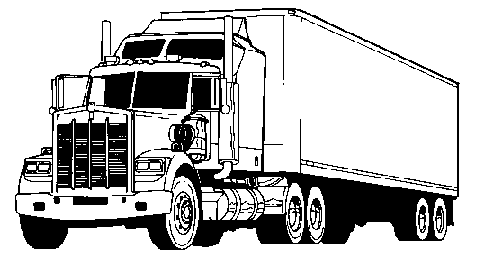 Illustrating -- Using specific examples from the text to support the claim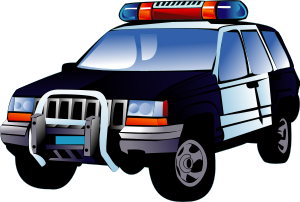 Authorizing -- Referring to an “expert” to support the claim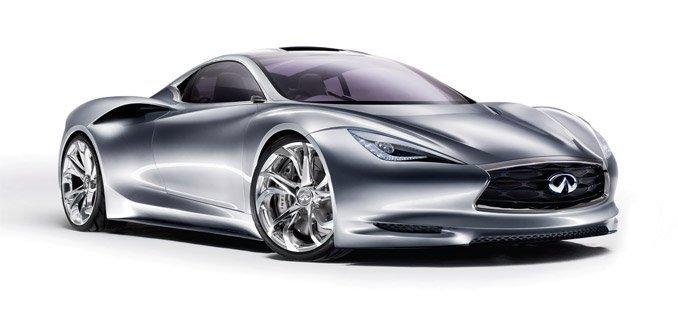 Extending -- Putting your own “spin” on terms & ideas you take from other texts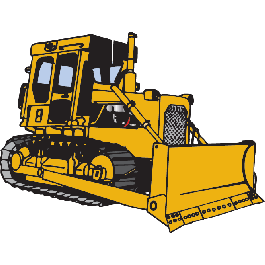 Countering -- “Pushing back” against the text in some way (e.g., disagree with it, challenge something it says, or interpret it differently)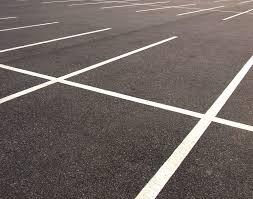 None of the above8.	Based on your reading and your responses here, what do you see as the next steps for this writer?